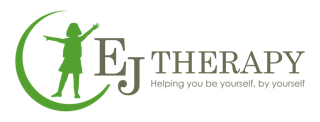 Child Name:Child Name:Child Name:DOB:DateTimeTherapy noteTherapist signature